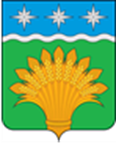 КЕМЕРОВСКАЯ ОБЛАСТЬ - КУЗБАСССовет народных депутатов Юргинского муниципального округа первого созывашестнадцатое заседаниеРЕШЕНИЕот 26 ноября 2020 года № 85-НАО внесении изменений в решение Совета народных депутатов Юргинского муниципального района от 31.10.2019 г. № 57-НПА«Об утверждении Положения о награде Юргинского муниципального округа «Юбилейная медаль «85 лет Юргинскому муниципальному округу»В целях поощрения граждан за заслуги в социально-экономическом развитии Юргинского муниципального округа, большой личный вклад, высокое профессиональное мастерство, способствующее развитию округа, плодотворную благотворительную деятельность  и в связи с 85-летием образования Юргинского муниципального округа, руководствуясь ст. 35 Федерального закона от 06.10.2003 N 131-ФЗ «Об общих принципах организации местного самоуправления в Российской Федерации», Уставом Юргинского муниципального округа, Совет народных депутатов Юргинского муниципального округаРЕШИЛ: 1. Внести в Положение о награде Юргинского муниципального округа «Юбилейная медаль «85 лет Юргинскому муниципальному округу», утвержденное решением Совета народных депутатов Юргинского муниципального района от 31.10.2019 г. №   57-НПА «Об утверждении Положения о награде Юргинского муниципального округа «Юбилейная медаль «85 лет Юргинскому муниципальному округу» следующие изменения: Пункт  4.1. раздела 4 изложить в новой редакции:«4.1. Ходатайство о награждении Юбилейной медалью «85 лет Юргинскому муниципальному округу» могут подавать: глава Юргинского муниципального округа, депутаты Совета народных депутатов Юргинского муниципального округа, заместители главы Юргинского муниципального округа, руководители предприятий, учреждений, общественные организации Юргинского муниципального округа. Ходатайство должно содержать: фамилию, имя, отчество, место работы и должность лица, представленного к награждению, а также характеристику, отражающую конкретные заслуги в развитии района, дату и подпись руководителя».1.2 Пункт 4.4. раздела 4 изложить в новой редакции:«4.4. На основании решения комиссии одновременно с медалью может выплачиваться денежная премия в размере 5000 рублей». 2. Настоящее решение опубликовать в газете «Юргинские ведомости» и разместить в информационно-телекоммуникационной сети «Интернет» на официальном сайте администрации Юргинского муниципального округа. 3. Контроль за исполнением настоящего решения возложить на постоянную комиссию Совета народных депутатов по социальным вопросам, правопорядку и соблюдению законности.4. Настоящее решение вступает в силу после его официального опубликования в газете «Юргинские ведомости» и распространяет свое действие на правоотношения, возникшие с 01.01.2020 года.Председатель Совета народных депутатов Юргинского муниципального округаИ.Я.БережноваИ.о. главы Юргинского муниципального округа«26» ноября  2020 годаС.В.Борисов